T.C.BURSA TEKNİK ÜNİVERSİTESİ Erasmus Programı Giden Öğrenci Staj Belgesi(* Öğrenci tarafından doldurulması zorunlu olan alanlar.) Öğrenci, staj sözleşmesi ile imza altına alınan tüm yükümlülüklerini ve sorumluluklarını yerine getirmeyi, staj raporu dahil istenilen tüm evrakları Erasmus Ofisine vaktinde teslim etmeyi taahhüt eder.İmza*15.02.2023Bilgi:- Öğrencinin Akademik Danışmanı: - Bölüm Staj Komisyon Başkanı: Akademik Yıl*: 20 – 20Yarıyıl*:    GÜZ      BAHAR Öğrenci ve Birim BilgileriÖğrenci ve Birim BilgileriAdı SOYADI*Öğrenci Numarası**Akademik Danışmanı*Staj Komisyonu Başkanı*Akademik Erasmus Koordinatörü* BaşkanıDüzeyi*STAJ BİLGİLERİ(Sözleşmede belirtildiği haliyle aşağıdaki tabloya aktarılmalıdır.)STAJ BİLGİLERİ(Sözleşmede belirtildiği haliyle aşağıdaki tabloya aktarılmalıdır.)Gidilecek Kurum*Gidilen Ülke*Staj Tarih Aralığı* – Staj Görev Tanımı*(Kabul mektubunda belirtildiği gibi.)(Belge toplamda 1(bir) sayfayı aşmayacak şekilde düzenlenmelidir.)........(e-imzalıdır), Erasmus Koordinatörü(e-imzalıdır),  Başkanı(e-imzalıdır)Dr. Öğr. Üyesi Murat ÖZENErasmus Kurum Koordinatörü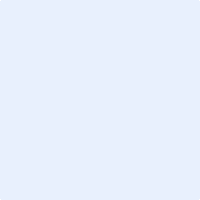 